Publicado en Madrid el 12/04/2018 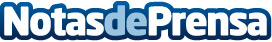 Gasnam premia las mejores prácticas para impulsar el uso del gas natural vehicularSEAT, IVECO, El País y el Gobierno Vasco, los ganadores de esta primera edición en sus cuatro categorías
Datos de contacto:AutorNota de prensa publicada en: https://www.notasdeprensa.es/gasnam-premia-las-mejores-practicas-para Categorias: Automovilismo Madrid Logística Industria Automotriz Otras Industrias http://www.notasdeprensa.es